2021. gada 28. oktobrīUZAICINĀJUMS PIEDALĪTIES CENU APTAUJĀ Nr. CK 2021/15/CA “Par specializētajiem transporta pakalpojumiem SIA “Cēsu klīnika” pacientu pārvadāšanai”SIA ,,Cēsu klīnika’’ veic Cenu aptauju “Par specializētajiem transporta pakalpojumiem SIA “Cēsu klīnika” pacientu pārvadāšanai” Pakalpojuma pirkuma priekšmets: specializētie transporta pakalpojumi SIA “Cēsu klīnika” pacientu pārvadāšanai, prasības iepirkuma priekšmetam un tā apjoms noteikts Tehniskajā specifikācijā (Pielikums Nr.2).Pretendents  piedāvā  cenu par  visu pirkuma priekšmetu.Aptaujas metode: elektroniskā aptauja, izmantojot e-pastus, publikācija SIA “Cēsu klīnika” mājas lapā. Pakalpojuma sniegšanas  adrese: SIA “Cēsu klīnika” , Slimnīcas iela 9, Cēsis, LV-4101. Pretendentam iesniedzot savu piedāvājumu Cenu aptaujā, Finanšu piedāvājums (Pielikums Nr.1)  jāsagatavo  iekļaujot visas izmaksas, kas saistītas ar pakalpojuma sniegšanu atbilstoši  Tehniskajai specifikācijai (Pielikums Nr.2).   Piedāvājumu iesniegšanas termiņš: Cenu piedāvājuma iesniegšanas termiņš  līdz 2021.gada 3. novembrim  plkst.12.00. Pretendenti pirms piedāvājumu iesniegšanas termiņa beigām var grozīt vai atsaukt iesniegto piedāvājumu.Pretendenta iesniedzamie dokumenti:Pretendents iesniedz dokumentus elektroniski, nosūtot uz e- pastu: iepirkumi@cesuklinika.lv. Finanšu piedāvājums, norādot tajā piedāvātās Cenu aptaujas priekšmeta parametrus saskaņā ar norādīto paraugu ( Pielikums Nr.1).Parakstīta Tehniskā specifikācija (Pielikums Nr.2).Iepirkumu komisijas priekšsēdētāja 						A.Beizitere Pielikums Nr.1. Cenu aptaujas “Par specializētajiem transporta pakalpojumiem SIA “Cēsu klīnika” pacientu pārvadāšanai” uzaicinājumam(ID Nr. CK  2021/15/CA)Finanšu piedāvājumsCenu aptaujāPar specializētajiem transporta pakalpojumiem SIA “Cēsu klīnika” pacientu pārvadāšanai Nr. CK 2021/15/CA2021. gada ___________IESNIEDZAKONTAKTPERSONAPIEDĀVĀJUMS(Paraksta pretendenta paraksttiesīgā amatpersona vai pilnvarotā persona (pievienot pilnvaru)Pielikums Nr.2Cenu aptaujas “Par specializētajiem transporta pakalpojumiem COVID-19 pozitīvu cilvēku, cilvēku ar īpašām vajadzībām, kustību traucējumiem pārvadāšanai” uzaicinājumam(ID Nr. CK  2021/15/CA)Tehniskā specifikācijaPakalpojuma apjoms: Cilvēku (klientu), kuri ir COVID-19 pozitīvi, cilvēku ar īpašām vajadzībām, kustību traucējumiem, pārvadāšana no SIA “Cēsu klīnika” uz dzīvesvietu pa visu Latviju.Prasības pretendentiem: Jāspēj nodrošināt 2 klientu pārvadāšanu dienā (dažādos attālumos), ja pakalpojums tiek pieteikts 1 dienu iepriekš līdz plkst. 14:00. Pakalpojums jāsniedz pēc nepieciešamības (nav garantētā apjoma dienā). Norādītajās cenās par transportēšanu ir iekļautas mašīnas, tajā skaitā mašīnas tīrīšanas un dezinficēšanas pakalpojumi, degvielas un darba spēka izmaksas (atkarībā no nepieciešamības viens vai divi darbinieki). Transportlīdzekļi ir piemēroti klientu ar īpašām vajadzībām un kustību traucējumiem pārvadāšanai. Ja paredzēta infekciozu klientu pārvadāšana, transportlīdzekļa vadītāja zonai jābūt atdalītai no pasažiera zonas un transportlīdzekļa (pasažieru daļas) zonai jābūt viegli kopjamām un dezinficējamām virsmām. Pakalpojumu sniedzēja rīcībā ir jābūt speciālajiem palīglīdzekļiem klientu ar īpašām vajadzībām un kustību traucējumiem celšanai un pārvietošanai.Pakalpojumu sniedzēja personāls ir apmācīts klientu ar īpašām vajadzībām un kustību traucējumiem pārvadāšanā un pārvietošanā.Pretendenta nosaukums__________________________________________________(Paraksta pretendenta paraksttiesīgā amatpersona vai pilnvarotā persona (pievienot pilnvaru)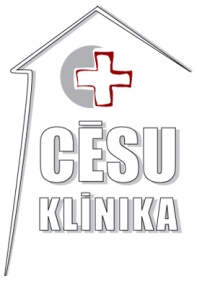 Sabiedrība ar ierobežotu atbildību“CĒSU KLĪNIKA”reģ., Nr. LV44103057729, Slimnīcas iela 9, Cēsis, Cēsu novads, LV-4101Norēķ.konts Nr. LV11UNLA0050017396827A/S SEB bankatālr. 64125730, 64125895e-pasts: info@cesuklinika.lv www.cesuklinika.lvPasūtītāja nosaukums:Sabiedrība ar ierobežotu atbildību „CĒSU KLĪNIKA” Juridiskā adrese:Slimnīcas iela 9, Cēsis, LV-4101Reģistrācijas numurs:LV44103057729KontaktpersonasPar iepirkuma priekšmetu – Ēku ekspluatācijas daļas vadītājs Jānis Štefenbergs, tālrunis, 28334588  e-pasts: janis.stefenbergs@cesuklinika.lvPar cenu aptaujas organizēšanu – iepirkumu komisijas priekšsēdētāja Aija Beizitere, tālrunis, 25420265e- pasts: iepirkumi@cesuklinika.lvPiedāvājuma izvēles kritērijs  Zemākā cena Pretendenta nosaukumsRekvizītiVārds, uzvārdsTālr. e-pasta adreseNr. p.k.(pozīcija)Pakalpojuma aprakstsFiksēta cena, euro bez PVNCena euro par 1 km, bez PVNPiezīmes, ja nepieciešams1.Cēsis, sēdošs (nestaigājošs) klients (darba dienās 8:00-17:00)2.Cēsis, gulošs klients (darba dienās 8:00-17:00)3.Ārpus Cēsīm, pa visu Latvijas teritoriju, sēdošs (nestaigājošs) klients (darba dienās 8:00-17:00)Par katru 1 km, kas ir ārpus Cēsu robežas, papildus atbilstošajai fiksētajai cenai 1.pozīcijā4.Ārpus Cēsīm, pa visu Latvijas teritoriju, gulošs klients (darba dienās 8:00-17:00)Par katru 1 km, kas ir ārpus Cēsu robežas, papildus atbilstošajai fiksētajai cenai 2.pozīcijāNr. p.k.Papildus pakalpojumiCena, euro bez PVNPiezīmes, ja nepieciešamsPiezīmes, ja nepieciešams5.Sēdoša (nestaigājoša) klienta pacelšana līdz dzīvoklim (pa trepēm), cena euro par katru stāvu6.Guloša klienta pacelšana līdz dzīvoklim (pa trepēm), cena euro par katru stāvuVārds, uzvārds, amatsParakstsDatumsAmata nosaukums paraksts Paraksta atšifrējums 